L’EMS ?Située dans le cadre de l’Accueil Périscolaire (APS), l'Ecole Multisports s'adresse aux jeunes de la commune qui fréquentent régulièrement cet accueil. Son principal objectif est d’amener les enfants à la découverte de plusieurs disciplines sportives permettant d’acquérir une culture générale du sport. Les activités se déroulent de 16h45 à 17H45 (Présence de l’enfant obligatoire pendant 1H) avec tenue de sport. Les parents récupèrent les enfants à partir de 17h45. L’encadrement est assuré par un éducateur sportif de la commune. Les activités se dérouleront principalement sur le plateau sportif de l’école.Tous les enfants inscrits à l'EMS pour l’année scolaire 2021/2022 seront pris en charge par l’éducateur les lundis, mardis ou jeudis. La participation de l’enfant est d’une fois par semaine.Durée/Fréquence :
L'année s'organise sous forme de cycles en fonction des vacances scolaires. Les cycles prévus sont d’une durée moyenne de 6 semaines. La durée effective de la séance est d’une heure.Attention, l’éducateur se réserve le droit de limiter le nombre de place en fonction du cycle. Les inscriptions sont à l’année.Tarif :
Le tarif est basé sur celui de l’accueil périscolaire. Les inscriptions ont lieu dès la rentrée auprès de l’éducateur.Pièces à joindre lors de l’inscription : Certificat médical de moins de 3 mois d’aptitude à la pratique sportive. OBLIGATOIRE (photocopie de la licence sportive de l’année avec signature du médecin).Fiche de renseignement ci-joint.
Pour tous renseignements, veuillez vous adresser au service jeunesse auprès de Charles ou Pierre Jean de BARGAS (07.49.41.65.77).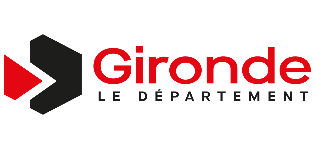 PROGRAMME 2021/2022InscriptionsNom : .........…………………………...................

Prénom : ............…………………………...........
Classe : ..................…………………………..….
Je soussigné(e) : ...................................…………
Mon enfant participera à l'école multisports de Martillac le :Lundi (CP-CE1) : 
Mardi (CE2 – CM1) : 
Jeudi (CM1 – CM2) : Date : .......….......            Signature :PERIODE 1 du 13/09 AU 21/10PERIODE 1 du 13/09 AU 21/10CYCLESport USSport USActivités :Basket- Mini Golf-Hockey - BaseballBasket- Mini Golf-Hockey - BaseballPERIODE 2 du 8/11 AU 16/12 PERIODE 2 du 8/11 AU 16/12 CYCLESport de raquetteSport de raquetteActivités :Tennis – Ping Pong – BadmintonTennis – Ping Pong – BadmintonPERIODE 3 du 3/01 AU 11/02 PERIODE 3 du 3/01 AU 11/02 CYCLEAthlétismeAthlétismeActivités :Lancer – Course - SautLancer – Course - SautPERIODE 4 du 28/02 AU 14/04PERIODE 4 du 28/02 AU 14/04CYCLEJeux d’adressesJeux d’adressesActivités :Fléchette – Sarbacane – Palet breton - MolkkyFléchette – Sarbacane – Palet breton - MolkkyPERIODE 5 du 2/05 AU 7/07  CYCLESport de ballonsActivités :Handball – Foot golf - Volley